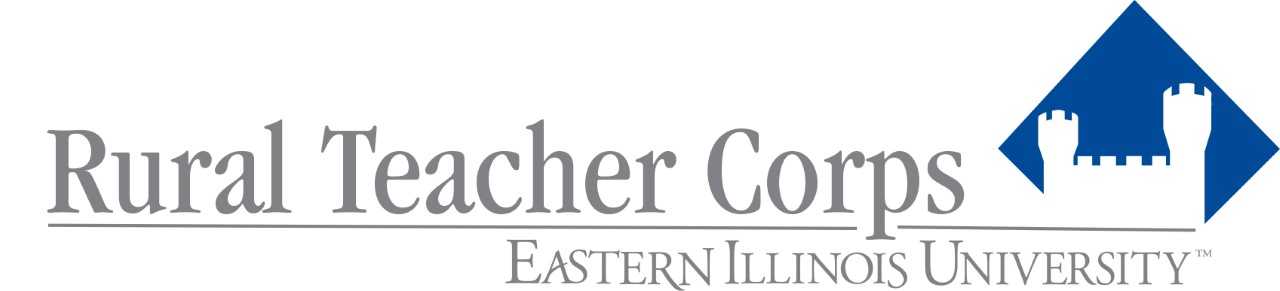 Fall Semester Technology Sessionsfor Rural Teacher Corps and New Teachers.November 3, 2021 @ 4:00 PMMSTE: Back before it all became STEMLed by Dr. George Reese, Director MSTE Center UIUC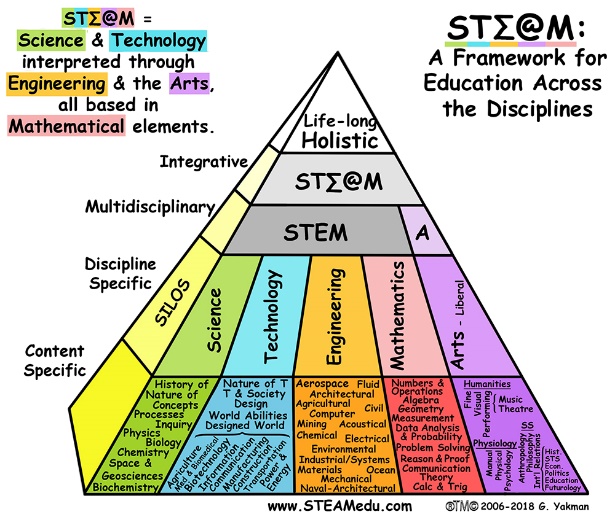 The Office for Mathematics, Science and Technology Education (MSTE) is a project that has been going on for 27 years. Its goal has been to find ways to use technology to support teacher teaching and learning in what are now called the STEM areas, including CS. This talk will spend a short time (10 minutes) talking about our history and goals, and then discuss some of the curricular resources in that might help pre-service and in-service teachers at the K-12 levels.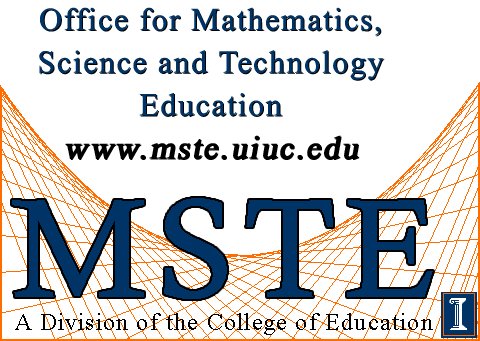 GYO Technology Sessions  Time: 4:00 PM C.T.
Certificate of attendance and 1 CPDH available upon requestJoin via Zoom Link:  https://eiu.zoom.us/j/99178853650?pwd=bGlSTWJ6QWNNY0FoMXBRbkthcUhSdz09